CONTRAT D’APPRENTISSAGEET CONTRAT DE PROFESSIONNALISATIONDeux modalités de formations en alternance, avec des temps d’apprentissages théoriques et des temps en situation professionnelleAides aux employeursLes aides de l’ETATExonération totale de toutes les cotisations sociales patronales et salariales d’origine légale ou conventionnelle pour les entreprises employant 10 salariés au plus, à l’exception :	  des cotisations accidents du travail/ maladies professionnelles (AT/MP) et les cotisations supplémentaires
	   d’accidents du travail éventuellement dues,	  du forfait social au taux de 8 % dû sur les contributions patronales de prévoyance complémentaire dont
	   bénéficient les apprentis dès lors :	-  que l’effectif de l’employeur atteint ou dépasse 10 salariés,	-  que ces contributions patronales de prévoyance complémentaire respectent l’ensemble des conditions pour être exclues de l’assiette des cotisations de Sécurité Sociale au titre de la prévoyance complémentaire,	  du forfait social au taux de 20 % dû par l’employeur en cas de versement de primes de participation ou
                 d’intéressement aux apprentis.Exonération des cotisations patronales de sécurité sociale et des cotisations sociales salariales pour les entreprises occupant plus de 10 salariés, à l’exception :	  des cotisations AT/MP et les cotisations supplémentaires d’accident du travail éventuellement dues,	  de la contribution de solidarité pour l’autonomie (0,30 %),	  de la contribution Fnal à 0,10 % pour les employeurs de moins de 20 salariés et, pour les employeurs de
                 20 salariés et plus, la contribution Fnal à 0,50 %,	  des cotisations patronales d’assurance chômage et d’assurance garantie des salaires (AGS),	  de la contribution patronale au financement du dialogue social,	  du versement transport, le cas échéant,	  du forfait social au taux de 8 % dû sur les contributions patronales de prévoyance complémentaire dont
                 bénéficient les apprentis dès lors :	-  que l’effectif de l’employeur atteint ou dépasse 10 salariés,	-  que ces contributions patronales de prévoyance complémentaire respectent l’ensemble des 
conditions pour être exclues de l’assiette des cotisations de Sécurité sociale au titre de la 
prévoyance complémentaire.	  du forfait social au taux de 20 % dû par l’employeur en cas de versement de primes de participation ou
                 d’intéressement aux apprentis.Déduction fiscale de la taxe d’apprentissage2 200 € de crédit d’impôt (uniquement pour les entreprises imposées au bénéfice réel) 1 100 € par trimestre soit 4 400 € pour l’année pour les entreprises privées de moins de 11 salariés recrutant un jeune de moins de 18 ansPrime ETAT handicapé d’un montant égal à 520 fois le SMIC horaire  versée en deux fois (à l’issue de la 1ère et à l’issue de la 2ème année d’apprentissage).Les aides OETH pour ses adhérents10 000 € / an => Pour l’embauche en contrat d’alternance de stagiaires OASIS. 5 000 € pour ceux qui n’ont pas suivi le dispositif de pré-qualification OASIS2 000 € =>Accompagnement à la prise de poste (prestation externe ou interne)Aménagement du poste de travail (aides au transport, humaines, autres aides techniques…)500 € => prime calculée au prorata du temps de travail pour un CDI pour le travailleur handicapé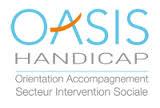 Les aides de la RégionPrime à l’apprentissage de 1 000 € par année de formation du contrat, versée aux entreprises de moins de 20 salarié(e)s (sous condition d’assiduité de l’apprenti(e) en formation en CFA),Aide au recrutement d’un(e) apprenti(e) de 1 000 € cumulables avec la prime à l’apprentissage versée aux entreprises de moins de 250 salarié(e)sBonus formation des Maîtres d’apprentissage à la fonction tutorale de 500 € versé aux entreprises de moins de 20 salarié(e)s après formation du maître d’apprentissage1 000 € versés pour la 1ère embauche d’un apprenti ou d’un apprenti supplémentaire1 000 € / an d’aide annuelle forfaitaire de 1 000 €, majorée de 400 € pour une formation de niveau V et de 500 € pour une formation de niveau IV ou III+ Aides à l’apprenti pour la mobilité, la restauration et le logementAides aux employeursLes aides de l’ETATExonération des cotisations patronales d’assurances sociales (maladie, maternité, invalidité, vieillesse-décès) et d’allocations familiales sur la fraction de la rémunération n’excédant pas le produit du Smic par le nombre d’heures rémunérées lorsque le contrat est conclu avec un demandeur d’emploi âgé de 45 ans et plus. Cette exonération peut être cumulée avec l’aide exceptionnelle prévue au profit des employeurs qui embauchent, en contrat de professionnalisation, un demandeur d’emploi de 45 ans et plus.2 000 € pour l’embauche d’un demandeur d’emploi de 26 ans et plus cumulable avec l’aide de 2 000 € pour les demandeurs d’emploi de 45 ans et plusLes aides OETH pour ses adhérents10 000 € / an => Pour l’embauche en contrat d’alternance de stagiaires OASIS. 5 000 € pour ceux qui n’ont pas suivi le dispositif OASIS2 000 € =>Accompagnement à la prise de poste (prestation externe ou interne)Aménagement du poste de travail (aides au transport, humaines, autres aides techniques…)500 € => prime calculée au prorata du temps de travail pour un CDI (Pas d’aides de la région)
Les aides d’Etat et des Conseils régionaux  Elles diffèrent suivant :     - l’âge de la personne recrutée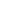      - le statut (personne handicapée, demandeur d’emploi)     - le niveau de diplôme poursuivi     - le nombre de salariés de l’association ou de l’entreprise     - le statut de l’entreprise (privé, public, soumis à l’impôt sur les sociétés etc.)Par ailleurs, les aides des Conseils régionaux sont différentes d’une région à l’autre.Les rémunérations à verser au salarié varient également
en fonction
du dispositif et de l’âge de l’apprenant* du smic ou du salaire minimum conventionnel de l’emploi occupéInformations complémentaires :http://travail-emploi.gouv.fr/formation-professionnelle/formation-en-alternance/article/tout-comprendre-de-l-alternancehttps://www.alternance.emploi.gouv.fr/portail_alternance/jcms/recleader_6601/deductions-fiscales-de-la-taxe-d-apprentissage?portal=gc_5228https://www.alternance.emploi.gouv.fr/portail_alternance/jcms/tomcatleader_9341/les-aides-nationales-a-l-embauche/deduction-fiscale-de-taxe-dapprentissagehttps://www.impots.gouv.fr/portail/professionnel/questions/puis-je-pretendre-au-credit-dimpot-en-faveur-de-lapprentissage(MAJ le 12/02/2018)https://www.urssaf.fr/portail/home/employeur/beneficier-dune-exoneration/exonerations-ou-aides-liees-a-la/le-contrat-dapprentissage/exonerations/entreprise-non-inscrite-au-reper.html#FilArianehttp://travail-emploi.gouv.fr/formation-professionnelle/se-former-en-alternance/le-contrat-de-professionnalisation/#employeurs(MAJ le 27/04/2018)CONTRAT D’APPRENTISSAGECONTRAT DE PROFESSIONNALISATIONDIPLÔMANT = Débouche sur un diplôme d’État QUALIFIANT = Débouche sur un diplôme ou titre professionnel enregistré au RNPC, un certificat de qualification professionnel, une qualification reconnue par une convention collective.Accessibles indifféremment aux personnes en situation de handicap quel que soit leur âgeAccessibles indifféremment aux personnes en situation de handicap quel que soit leur âgeConclus en contrat à durée limitée ou CDIConclus en contrat à durée limitée ou CDIDurée du contrat d’apprentissage : entre 1 et 3 ans et jusqu’à 4 ans pour les travailleurs handicapés.Lorsque le contrat d'apprentissage est conclu pour une durée limitée, aucune prime de fin de contrat n'est légalement due. Toutefois, certains accords collectifs peuvent en prévoir.Le contrat peut être à durée limitée pour une durée comprise entre 6 et 12 mois et jusqu’à 2 ans pour les personnes sans qualification ou bénéficiaires du RSA, de l’ASS ou de l’AAH.À l’issue d’un contrat à durée limitée, aucune indemnité de fin de contrat n’est due.Un maitre d’apprentissage doit être désignéUn tuteur doit être désignéStatut : salarié qui bénéficie de toutes les dispositions légales, et conventionnelles applicables dans l’entreprise.Statut : salarié qui bénéficie de toutes les dispositions légales, et conventionnelles applicables dans l’entreprise.Le temps de travail (temps de formation inclus) ne peut dépasser la durée hebdomadaire pratiquée dans l’entreprise. Pour faciliter la formation du public handicapé, certaines règles du contrat d’apprentissage et pro sont aménagées, telles que la durée du contrat et la durée de la formationLe temps de travail (temps de formation inclus) ne peut dépasser la durée hebdomadaire pratiquée dans l’entreprise. Pour faciliter la formation du public handicapé, certaines règles du contrat d’apprentissage et pro sont aménagées, telles que la durée du contrat et la durée de la formationRÉMUNÉRATION
CONTRAT D’APPRENTISSAGERÉMUNÉRATION
CONTRAT D’APPRENTISSAGERÉMUNÉRATION
CONTRAT D’APPRENTISSAGERÉMUNÉRATION
CONTRAT D’APPRENTISSAGEAnnée d’exécution du contratMoins de 18 ansDe 18 ans à 20 ans21 ans et plus1ère année25 %*41 %*53 %*2ème année37 %*49 %*61 %*3ème année53 %*65 %*78 %*RÉMUNÉRATION
CONTRAT DE  PROFESSIONNALISATIONRÉMUNÉRATION
CONTRAT DE  PROFESSIONNALISATIONRÉMUNÉRATION
CONTRAT DE  PROFESSIONNALISATIONRÉMUNÉRATION
CONTRAT DE  PROFESSIONNALISATIONFormation initialede 16 à 20 ans révolusde 21 à 25 ans révolusÂgés de 26 ans et +Titre ou diplôme non prof. de niveau IV ou titre ou diplôme pro. inférieur au Bac55 %du Smic70 %du SmicRémunération égale à 85% du salaire minimum conventionnel de branche sans pouvoir être inférieur à 100% du SMICTitre ou diplôme pro. égal ou supérieur au Bac ou diplôme de l’enseignement supérieur65 %du Smic80 %du SmicRémunération égale à 85% du salaire minimum conventionnel de branche sans pouvoir être inférieur à 100% du SMIC